MESKALIN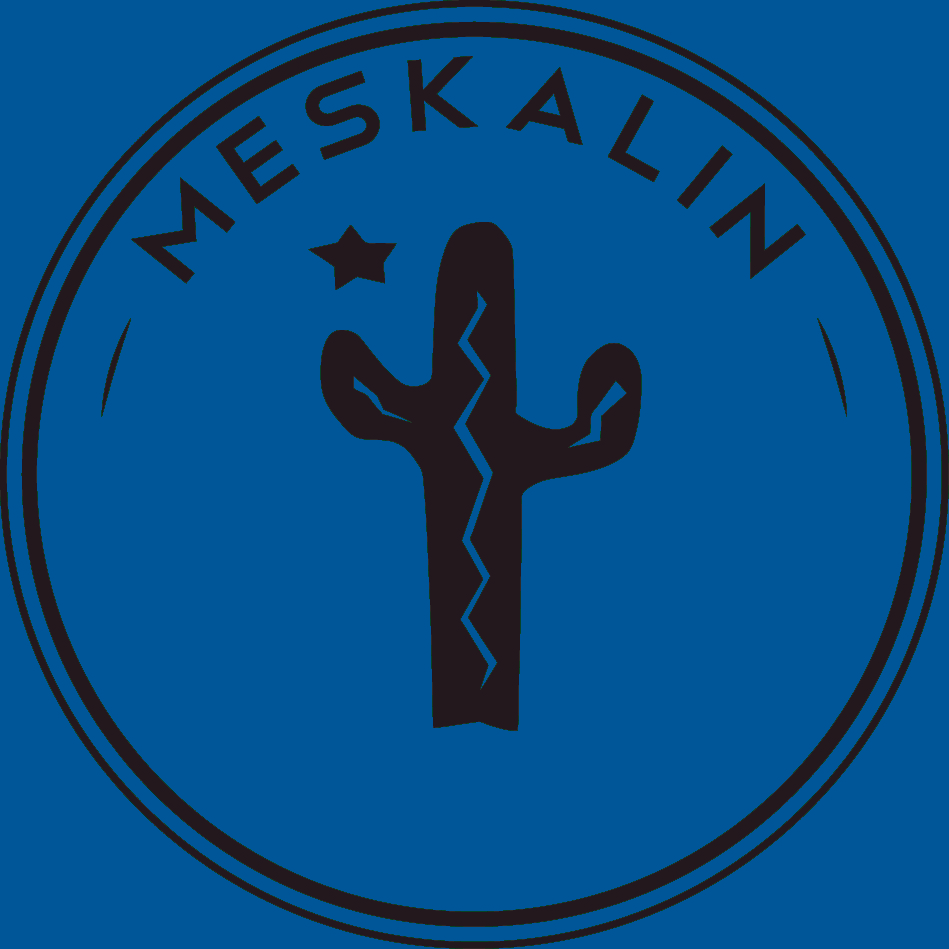 Mötesprotokoll/dagordningDatum: 21/3 – 2017 kl. 17.00Plats: Ny225 Kalmar nyckelNärvarande: Hannes Granberg, Annie Pettersson, Sebastian Sandberg, Vjosa Gjukaj, Felix Pettersson, Emmy Eliasson, Niklas Luks, Isabella Holmér, Ebba Svanberg, Julia Ådemo.§1 Mötets öppnandeHannes Granberg förklarade mötet öppnat.§2 Fastställande av dagordningMötet beslutade att fastställa den föreslagna dagordningen.§3 Val av mötesordförandeMötet föreslog och godkände Hannes Granberg som mötets ordförande.§4 Val av mötessekreterareMötet föreslog och godkände Annie Pettersson som mötets sekreterare.§5 Val av justerareMötet föreslog och godkände Isabella Holmér och Felix Pettersson som justerare.§6 NollningsplaneringInget nytt§7 Uppföljning nollefilmInget nytt§8 Uppföljning vårsittningInget nytt§9 Uppföljning ExamensbankettSlottet är bokat den 31/5 för banketten. §10 FaddervalInget nytt§11 Uppföljning stadgeändringHannes har börjat skriva en proposition på stadgeändring. Förhoppningsvis kommer vi kunna lägga ett årsmöte i maj där vi kan lägga fram propositionen.Förslaget handlar om att stadgeändring ska ske angående firmateckning. §12 Uppföljning styrelsepass SjukanStyrelsepass den 31/3Annie, Felix, Vjosa och Hannes ska jobba.§13 Uppföljning styrelsefotoSvarta byxor och styrelsetröjorna. Vi tar fotot nästa möte.§14 NollehäftesdesignEmmy kollar om det går att höja priset med 100kr för sponsorer. Annie har kollat med Josefi om hon vill göra designen till nollehäftet och hon ska lämna svar.§15 Utbildningsbevakningsträff SebastianSebastian har varit på utbildningsbevakningsträff. Informerade om vad som sades. De ska träffas igen i maj.§16 Uppföljning nyhetsbrevVi lägger ned nyhetsbrevet.§17 Pyssel och pilsnerBra om så många från styrelsen dyker upp på detta evenemang. Hannes lägger upp eventet i styrelsegruppen på facebook. Ebba ska kolla upp om styrelsemärken och lägga fram ett förslag.§18 ÖvrigtDet är prat om att Linnéstudenterna ska ha en styrelsesittning, inget datum är satt ännu.Spåna på spex till vårsittningen.Emmy har pratat med Partaj om eventuell sponsring. De har ännu inte gett något klartecken.Påminn om kårvalet via facebook. Valborgssittning och kårväll den 30/4.Radio Shore planerar att ha festival i maj. Gratis för studenter.Styrelsefest på Sjukan med Humanus, Lambda, Sjukans styrelse och Meskalin. Datum inte satt än.Vjosa har fått bankkortet och inloggning till banken. §19 Nästa möte28/3 17.00 Kalmar Nyckel§20 Mötet avslutasHannes Granberg förklarade mötet avslutat.	Hannes Granberg		Annie Pettersson	Mötesordförande		Mötessekreterare	Isabella Holmér		Felix Pettersson	Justerare		Justerare